齊撐照顧者行動短片創作比賽比賽目的響應「齊撐照顧者行動」2024-25年度的主題“撐得起因有你”（Walk with Carers）推廣家庭為本的支援及朋輩照顧者間的互助，在人生和照顧歷程各階段支援照顧者，並肯定照顧者的貢獻。組別小學及中學組大專及公開組獎項獎品各組分別設冠、亞、季軍及三個優異獎合共六個奬項小學及中學組冠軍：港幣8,000元禮券及獎座亞軍：港幣5,000元禮券及獎座季軍：港幣3,000元禮券及獎座優異獎三名：每名港幣500元禮券及獎狀大專及公開組冠軍：港幣10,000元禮券及獎座亞軍：港幣6,000元禮券及獎座季軍：港幣4,000元禮券及獎座優異獎三名：每名港幣1,000元禮券及獎狀評審社會福利署署長 李佩詩女士，JP香港大學社會工作及社會行政學系榮休教授 陳麗雲教授，JP 第41屆香港電影金像獎最佳新晉導演／《正義迴廊》導演 何爵天導演提交日期即日至2024年8月15日電話查詢2892 5586 / 2892 5406規則及詳情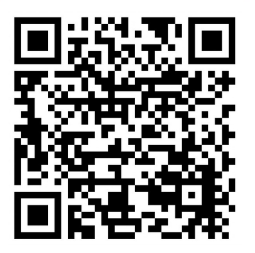 齊撐照顧者行動短片創作比賽專頁活動報名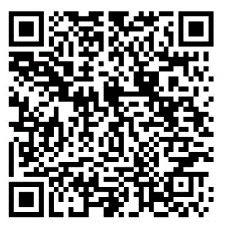 齊撐照顧者行動短片創作比賽網上報名表格